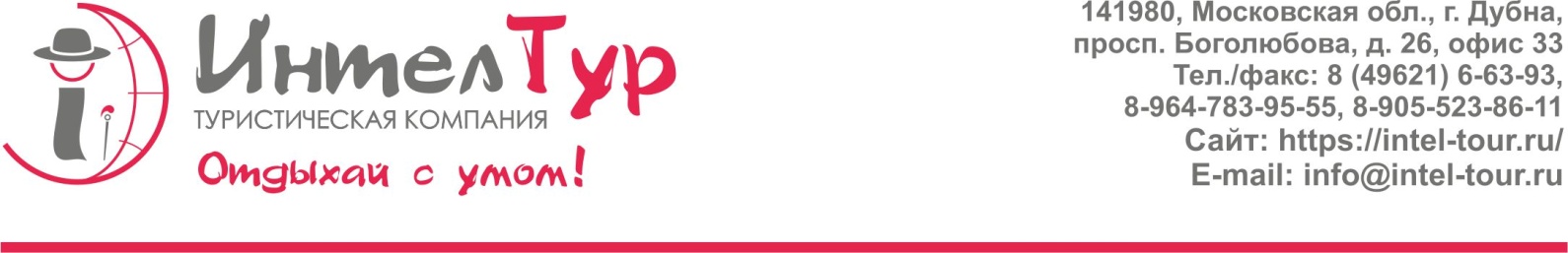 Программа 2022-23г. Однодневный экскурсионно-познавательный турГород физиков, город ученыхВы имеете возможность познакомиться с одним из немногих
городов мира, в которых продолжают пополнять 
таблицу Д. И. Менделеева новыми элементами.11.00 - Прибытие в Дубну. Встреча гостей под стулом-великаном с экскурсоводом.Дубна – город будущего. Дубна и Объединенный институт ядерных исследований практически синонимы. Вы погрузитесь в атмосферу научного городка 50-60 гг., увидите памятник Ленину – второй по величине в мире и самое грандиозное сооружение – плотину, перегородившую Волгу. Именно здесь расположен самый известный международный институт ядерных исследований.  Туристы окунутся в атмосферу «академического городка» 50 – 60-х гг. Вы увидите самый большой в Европе памятник В.И. Ленину, 10-метровый стул-великан из дерева и др.- Интерактивная программа «Эпизоды из жизни физика-экспериментатора» В иронической форме туристы увидят жизнь молодого талантливого ученого-ядерщика, одержимого экспериментатора. В программе: - зрелищные и познавательные химические и физические опыты, в том числе с жидким азотом- Дубенский научный сленг: синхрофазотрон, дубний, нейтрино, коллайдер. - Мастер-класс молекулярной кухни по изготовлению научного мороженого «Холодное наслаждение»- Туристы окончательно откроют для себя Дубну, посетив музей истории создания в Дубне крылатых ракет. Когда и как появились крылатые ракеты. И почему все чудеса: плотина, ракеты, самолёты, ОИЯИ - всё это в Дубне.- Экскурсия в Музей истории создания в Дубне крылатых ракет. Экспозиция музея создана на основе истории авиационной промышленной площадки в левобережной части города, где более 70 лет разрабатывались и производились сначала гидросамолеты и реактивные самолеты, а затем крылатые ракеты. Вы узнаете, как в разработке первых советских ракет участвовали немецкие военнопленные – конструкторы и специалисты в области ракетостроения. В музее представлены в виде моделей основные крылатые ракеты, разработанные в Дубне, и натуральные образцы крылатых ракет. - Обед (возможно заказать за доп. плату – 450 руб./чел.).- Выезд из Дубны.Продолжительность программы – 4 часа (без обеда).В стоимость входит: обзорная экскурсия по городу, посещение музея, интерактивная программа с мастер-классом и дегустацией мороженого.Фирма имеет право изменить программу тура без изменения общего пакета предоставляемых услуг.Группа от 15 до 20 чел.(+2 сопровождающих бесплатно)Группа от 21 до 30 чел.(+2 сопровождающих бесплатно)Группа от 31 до 40чел.(+2 сопровождающих бесплатно)1100 руб./чел.1000руб./чел.950руб./чел.